Исследовательская работа  по литературеученицы  7 класса Гожевой Александры«Тайны басни И.А. Крылова «Стрекоза и Муравей»СодержаниеВведениеБасня и великие баснописцы.История создания  басни « Стрекоза и Муравей»Литературно- биологический анализ басни.ВведениеБасни Ивана Андреевича Крылова знакомы всем с раннего детства. Но вы уверены, что хорошо знаете всеми любимые произведения и всё, что с ними связано?Если вчитаться в знакомые строчки повнимательнее, то может возникнуть много вопросов. Для меня такой загадкой стала басня «Стрекоза и муравей». Почему своими героями баснописец сделал именно этих насекомых?Выделенное противоречие позволило определить проблему исследования: в чём секрет басни Крылова?Объект исследования: басня И.А. Крылова «Стрекоза и муравей».Предмет исследования: образы стрекозы и муравья с точки зрения литературы и энтомологии.Гипотеза исследования: замысел автора басни будет более понятен, если мы узнаем историю создания басни и проанализируем образы главных героев.Басни И.А. Крылова входят в школьную программу по литературе, поэтому данное исследование актуально, так как поможет мне и моим одноклассникам в понимании творчества великого русского баснописца.Цель исследования: узнать историю создания басни И.А. Крылова «Стрекоза и муравей» и выполнить литературно-биологический анализ произведения.Задачи исследования:изучить литературные источники об истории басен разных авторов;изучить литературу о насекомых;провести опрос учащихся класса с целью выявления информации, которая им известна о баснях Крылова;провести литературно-биологическое сравнение героев басни;на основании проведенной работы установить межпредметные связи и сделать вывод о роли различных предметов в формировании многообразной картины мира.Методы исследования:Анализ информационных источников;Сравнительный анализ.Практическая значимость исследования :  материал может быть использован  при изучении  литературы , биологии и внеклассных мероприятийБасня и великие баснописцы
Что такое басня? С ней знакомится каждый ученик, встречаясь уже в начальной школе. Знакомится и тут же забывает.Басня – довольно непопулярный жанр, поскольку воспринимается только как нравоучение, или, в крайнем случае, как небольшая история развлекательного плана.Басня незаслуженно остаётся в тени, уступая место другим жанрам. Почему? Может быть, мы о ней просто мало знаем!?А что такое басня, откуда она пришла, из чего «сделана, соткана» и почему пылится на дальней полке? Попробуем разобраться.еааКаких известных баснописцев Вы знаете?Какие басни И.А. Крылова Вы читали?Кто становился героем басен Крылова?Знаете ли Вы историю басни «Стрекоза и Муравей»?100 % учащихся назвали фамилию И.А. Крылова, 45% вспомнили Эзопа.Ребята назвали  следующие басни И. А. Крылова « Ворона и Лисица», « Свинья под дубом»», « Волк на псарне» , « Стрекоза и Муравей»Героями басен становились звери и насекомые. А историю басни «Стрекоза и Муравей» знают немногие.Самыми известными в мире, пожалуй, были всего три мудреца-баснописца: греческий раб Эзоп, французский дворянин Лафонтен и наш российский «дедушка Крылов». Собрание басен Крылова Гоголь назвал «книгой мудрости самого народа».Басни Крылова знали не только в России: ещё при жизни автора многие из них были переведены на западноевропейские языки и завоевали популярность во Франции, Германии, Англии.Родоначальником басни как жанра, а также создателем художественного языка иносказаний, эзопова языка, который не утратил своей актуальности с античных времён до наших дней - считается Эзоп.
Эзоп - полулегендарная фигура древнегреческой литературы, баснописец, живший в YI веке до н.э. Был ли Эзоп историческим лицом - сказать невозможно. Истории жизни Эзопа не существовало. Историки писали лишь то, что Эзоп был рабом на острове Самос, потом был отпущен на волю, жил во времена египетского царя Амасиса и был убит.Откровенно осуждать людские пороки он не мог, поэтому он обратился к басням, в которых излагал свои мысли не прямо, а при помощи затейливых иносказаний: говорится про лисицу и виноград, а подразумевать надо человека и предмет его устремлений.Его басни давно прославлены на весь мир, и все позднейшие баснописцы испытывали на себе влияние его таланта.Жан де Лафонтен - тоже знаменитый, но только французский баснописец. Отец его служил по лесному ведомству, и Лафонтен провёл детство среди лесов и полей. В 1668 году появились первые шесть книг басен, под скромным заглавием: «Басни Эзопа, переложенные на стихи г-ном де Лафонтеном»Художественному значению басен Лафонтена способствует его образный язык, богатство и разнообразие поэтической формы.Великий русский баснописец И.А. Крылов - был писателем редкой судьбы. Родился в Москве в семье бедного армейского капитана. После выхода отца в отставку семья поселилась в Твери. После смерти отца семья осталась без всяких средств к существованию, и Крылову с десяти лет пришлось работать писцом в Тверском суде.Зимой 1782 г. Крылов переехал в Петербург и поступил на службу в канцелярию. В Петербурге он нашёл то, о чём мечтал: образованных людей, книги, театр. Он создал новый сатирический журнал «Зритель», сразу ставший популярным.Он открыл свой счастливый жанр - басню. В ней сошлись все грани его таланта писателя. Всего при жизни Крылова вышло девять книг басен. Когда его спросили, почему он избрал такой род стихотворения, он сказал: «Ведь звери мои за меня говорят».
В 1808 году была опубликована басня Ивана Андреевича Крылова "Стрекоза и муравей". Однако Крылов не был создателем этого сюжета, он переложил на русский язык басню "Цикада и муравей" французского поэта Жана де Лафонтена (1621-1695), который, в свою очередь, заимствовал сюжет у великого греческого баснописца VI века до н.э. Эзопа.
В зимнюю пору муравей вытащил для просушки из потаенного места свои припасы, который накопил летом. Голодающий кузнечик умолял его дать ему пищу, чтобы выжить. Муравей спросил его: «А что ты делал этим летом?». Кузнечик ответил: «Пел, не отдыхая». Засмеялся муравей и, убирая припасы, сказал: «Зимой пляши, если летом пел».Лафонтен изменил этот сюжет. Эзоповский кузнечик мужского рода превратился в лафонтеновскую цикаду женского рода. Поскольку слово "муравей" (la Fourmi) во французском языке тоже женского рода, то получился сюжет не о двух мужчинах, как у Эзопа, а о двух женщинах.В басне Лафонтена разговаривают две соседки: хозяйственная Муравьиха и легкомысленная  цикада.
Лето целое Цикада
День-деньской была петь рада.
Но уходит лето красно,
А на зиму нет припасов.
Голодать она не стала,
К Муравьихе побежала,
У соседки одолжить, если можно, есть и пить.
«Лишь придет к нам лето снова,
Все сполна вернуть готова, —
Обещает ей Цикада. —
Слово дам я, если надо».
Муравьиха ж крайне редко
В долг дает, беда вся в этом.
«А что делали вы летом?» —
Говорит она соседке.
«День и ночь, не обессудьте,
Песни пела всем, кто рядом».
«Если так, я очень рада!
Вот теперь и потанцуйте!»Цикада не просто просит у Муравьихи еды, она просит еды в долг. Однако Муравьиха отказывает соседке, обрекая её на голодную смерть. То, что Лафонтен между строк предрекает цикаде смерть, понятно уже из того, что главной героиней выбрана именно цикада.В диалоге Платона "Федр" про цикад рассказано следующее предание: "Цикады когда-то были людьми, еще до рождения Муз. А когда родились Музы и появилось пение, некоторые из тогдашних людей пришли в такой восторг от этого удовольствия, что среди песен они забывали о пище и питье и в самозабвении умирали. От них после и пошла порода цикад: те получили такой дар от Муз, что, родившись, не нуждаются в пище, но сразу же, без пищи и питья, начинают петь, пока не умрут".Итак, речь в первоисточнике о цикаде. Это действительно звонкое насекомое, как говорится. И поет, и пляшет. Но цикады водились в Средиземноморье. И название «Цикада и муравей» воспринималось как что-то иностранное.А. Крылов писал для простых людей. Поэтому он заменяет иноземную цикаду на русскую стрекозу, наделяя её некоторыми чертами кузнечика – ближайшего родственника южной цикады.И.А. Крылов не только перевёл. А переосмыслил басню Лафонтена. Так появилась оригинальная парочка Стрекоза и Муравей, над которой и смеётся и глубоко задумывается не одно поколение читателей.Литературно-биологический анализ басни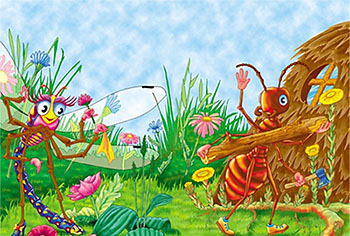 Каждая строчка этой басни – совершенство! Герои живые, яркие, узнаваемые. И.А. Крылов называет Стрекозу Попрыгуньей. В одном слове автор басни раскрывает беспечный характер этого персонажа (резвость, песни каждый час).При описании героя автор использует антитезу (противопоставление): лето – зима, и стол и дом - нужда катит в глаза, пела – не поет. Крылов показывает, как изменилась Стрекоза: из красавицы превратилась в жалкое создание.Стрекоза просит пристанища до вешних только дней. Это очень много, ведь еще только поздняя осень, а запасы нужно беречь до весны.Но стрекоза этого не понимает. Ведь она не привыкла трудиться, не запаслась на зиму, беспечный характер погубит Стрекозу.А теперь давайте посмотрим на этого персонажа басни с биологической точки зрения и выясним, насколько литературный образ стрекозы соответствует ее биологическим особенностям.Если разбирать эту басню с точки зрения энтомологии (науки о насекомых), то можно обнаружить множество ошибок. Обратимся к тексту басни. Вот строчки произведения, где описанные И.А. Крыловым факты не соответствуют действительности.Стрекоза

При создании этого образа Муравья Крылов использует только один глагол, который характеризует героя. Он спрашивает: «А работала ль ты в лето?». Это жизненная философия Муравья, это для него главное, поэтому иных характеристик и не требуется. Все понятно. Муравей во всех литературных и фольклорных произведениях показан как неутомимый труженик. Он трудолюбивый, выносливый, упорный.А насколько совпадает литературный образ муравья с его биологическими характеристиками?Хотя в произведении практически ничего не написано о муравье, но наше представление о нем практически полностью совпадает с имеющимися у нас данными: муравьи трудолюбивы, они все лето постоянно что-то делают.Муравей

На основании проведенного  сравнительного анализа мы можем сделать вывод: литературный образ совершенно не совпадает с биологическим портретом насекомого.Так что же Крылов не знал элементарных вещей. Конечно же, это не так. Вышеозначенные «ошибки» можно отнести к гениальному переосмыслению классических образов.ЗаключениеРаботая над проектом, я убедилась в том, что мир художественного произведения и мир живой природы различны. Художественный мир - мир искусства, созданный фантазией автора.И Крылову совсем не обязательно было быть биологом, чтобы его произведение осталось в веках, рассказывая о нравственных ценностях.Мы любим эти басни, и их нравоучительный смысл понятен каждому.Данная исследовательская работа (проект) по литературе "Тайны басни И.А. Крылова «Стрекоза и Муравей» позволила мне совершенно по-новому взглянуть не только на это произведение, но и на учебные предметы, изучаемые в школе.Я убедилась, насколько различны Стрекоза в басне И.А. Крылова и в мире живой природы и как реалистично изображен Муравей. При столь различных подходах литературы и биологии к познанию действительности они способствуют формированию единой многообразной картины мира.Список использованной литературы1. Крылов И.А. Басни. – М.: Просвещение, 1985г.2. Ожегов С.И. Словарь русского языка. – М., 1988г.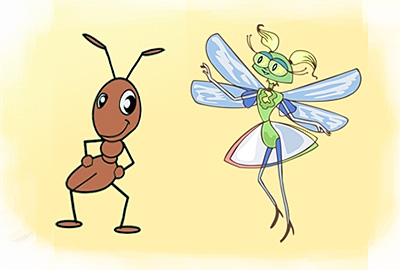 В баснеВ природеРезвилась в «мягких муравах»Оказавшись в траве, взлететь уже не сможет.«Попрыгунья Стрекоза»Стрекоза может только летать или сидеть на чем-либо.«Лето красное пропела»Стрекозы не издают звуков.«Оглянуться не успела, как зима катит в глаза»Взрослые стрекозы до этого времени не доживают, зимовать у них могут яйца и личинки.«Как под каждым ей листком был готов и стол, и дом»Стрекозы ловят свою добычу в воздухе, на лету. Для этого у них имеется 3 пары крепких ног с очень острыми и цепкими коготками.В баснеВ природеОн живет одинОни образуют большие семьи и строят муравейники.Да работала ль ты в лето?В их большой семье есть самка, самцы и множество рабочих особей, выполняющих различные функции: защиту, уборку, строительство, добывание пищи и т.д.